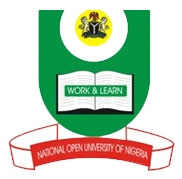   National Open University of NigeriaPlot 91, Cadastral Zone, Nnamdi Azikiwe Expressway, Jabi - Abuja                                                         Faculty of Science                                              APRIL 2019 EXAMINATIONSCourse Code: DAM361Course Title: Business Data Communication Credit: 2 UnitsTime Allowed: 2 HoursInstruction: Answer Question 1 and any other three Questions1 (a)	Write short note on the following: 						(14 marks)Unshielded Twisted Pair Cabling 	(ii) NetBEUI	 (iii)TCP/IP 	(iv)	AppleTalk(v) Metropolitan Area Network 		(vi) Wide Area Networks      (vii) Local Area Network1 (b)	State the five components of a network	 				(5 marks)1 (c)	List any four types of cabling employed for the LAN				(2 marks)1 (d)	What are the four major organizations of a business group?			(4 marks)2 (a)	Compare Private Companies and Public Companies (9 marks)2 (b) 	Discuss the term switches?							(6 marks)3 (a)	What are the three schemes Ethernet utilizes for media access?		(6 marks)3 (b)	In marketing, orientation relates to a perception or attitude a firm holds towards its product or service, essentially concerning consumers and end-users. Briefly discuss six types of orientations									(9 marks)4 (a)	Mention any five (5) main rights that members of companies should have?	(10 marks)4 (b)	What do you understand by “Relation of Partners to Each Other”? 		(5 marks)5 (a)	Network management is a collection of tasks and responsibilities involved in maintaining a network. Discuss the five categories of network management.			(11.5 marks)5(b)	List in correct order, the seven layers of an Open System Interconnection (OSI) system. 					                                                                                   (3.5 marks)